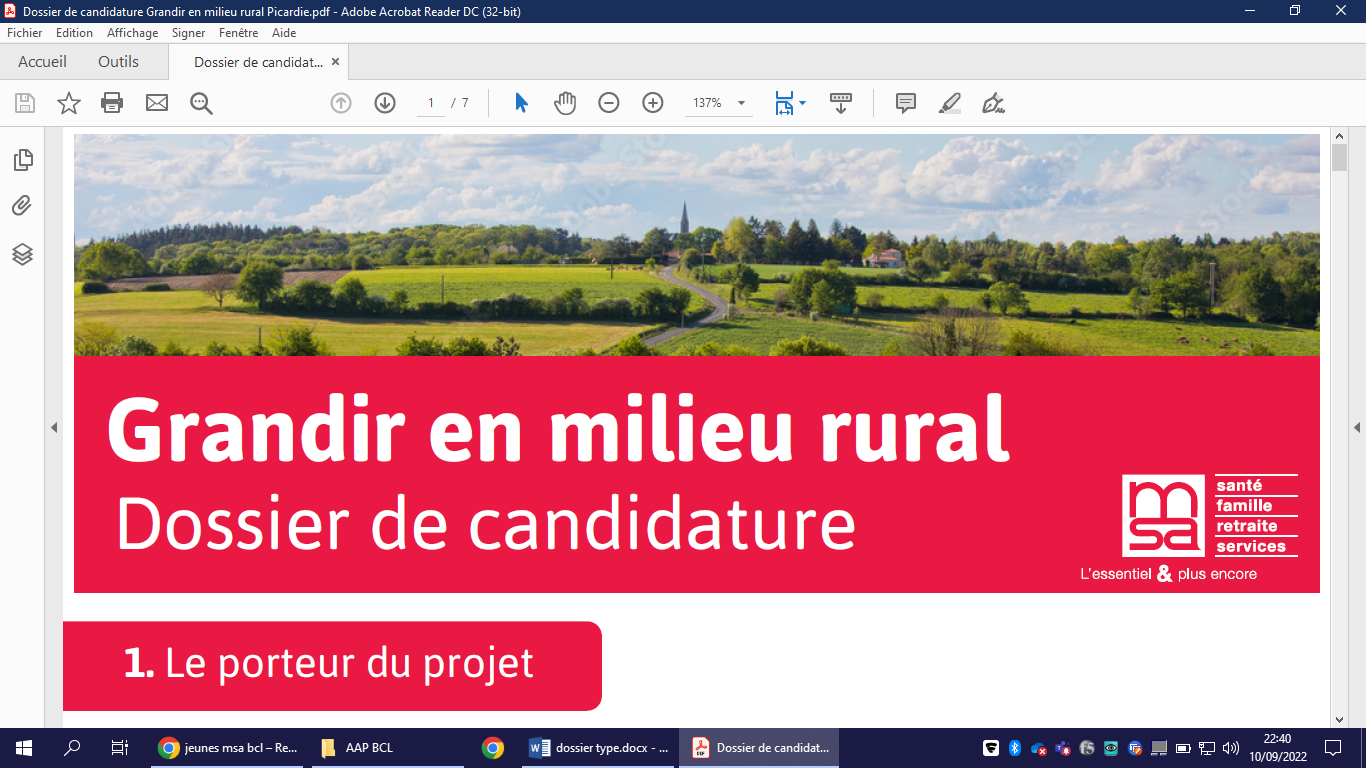 Appel à projet 2024N°24/…/… Nom du projet : ……………..…………………………………………………………………………...Montant sollicité auprès de la MSA BCL : ……………………...………, soit ….. % du budget totalPorteur de projetPrésentation du projet Axes et thématiques       Le projet doit concerner l’un des deux axes suivants. En cas d’actions multiples, plusieurs dossiers seront à renseigner.Contexte et identification des besoins  Présentation du projet PartenariatsBudget prévisionnel du projet / actionVotre projet ne concerne pas un investissement, veuillez renseigner le budget prévisionnel ci-dessous : Présenter un budget prévisionnel détaillé et équilibré du projet envisagé,Je soussigné(e)			représentant(e) légal(e) certifie que les renseignements mentionnés ci-dessus sont exacts.Fait à			, le 	.				Signature du ou de la Représentant(e) légal(e) Votre projet concerne un investissement, ou de l’équipement, veuillez renseigner le budget prévisionnel ci-dessous : Présenter un budget prévisionnel détaillé et équilibré du projet envisagé.Je soussigné(e)			représentant(e) légal(e) certifie que les renseignements mentionnés ci-dessus sont exacts.Fait à			, le 	.				Signature du ou de la Représentant(e) légal(e)Déclaration sur l’honneurLe droit d’accès aux informations prévues par la loi n° 78-17 du 6 janvier 1978 relative à l’informatique, aux fichiers et aux libertés s’exerce auprès du service ou de l’établissement auprès duquel vous déposez cette demande.Je soussigné(e), (nom, prénom) -------------------------------------------------------------------------------------------------------------------------représentant légal de (nom de la structure porteuse de projet)  --------------------------------------------------------------------------------- certifie que la structure est à jour de ses obligations administratives, comptables, sociales et fiscales (déclarations et paiements correspondant); certifie exactes et sincères les informations du présent formulaire, notamment relatives aux demandes de subventions déposées auprès d’autres financeurs publics;sollicite une subvention de -------------------------€ au titre de l’année ou exercice 20------précise que cette subvention, si elle est accordée, sera versée au compte bancaire de la structure (joindre un RIB bancaire).déclare avoir pris connaissance que l’examen de son dossier ne pourra avoir lieu qu’après réception par la MSA BCL de la totalité des pièces demandées ; s’engage à justifier de l’utilisation de la subvention accordée et autorise la MSA BCL à prendre contact avec le comptable de la structure ; s’engage à informer la MSA BCL dans le cas où la subvention n’aurait pas été utilisée et en notifier le motif. un remboursement de la somme allouée sera à effectuer ;déclare avoir pris connaissance que la MSA BCL, peut, dans le cadre des opérations de contrôle ayant pour but de vérifier la nature et la bonne exécution de cette subvention, procéder à des enquêtes sur place ou sur pièces.Fait le-------------------------------------------------- à			Signature : 									Cachet de la structure : Pièces à joindreCocher les pièces jointes :  Un certificat d'inscription au répertoire Siren datant de moins de 3 mois; Un Relevé d’Identité Bancaire (RIB) de banque ; La liste des membres du Conseil d’Administration, ou pour les communautés de communes ou collectivités territoriales, la composition des membres de la CDC ou de la commune ; Le rapport d’activité N-1 ; Les comptes financiers N-1, certifiés par un Commissaire aux comptes le cas échéant ; Les devis pour toutes demandes relatives à de l’investissement et/ou l’équipement de matériel ; Le budget prévisionnel N.Pièces complémentaires pour les établissements et services d’accueil du jeune enfant :  La validation Protection Maternelle Infantile ; Le détail des horaires d’accueil mis en place ; Les tarifs appliqués.Tout dossier doit être complet avant envoi.Tout dossier incomplet pourra faire l’objet d’un refus.Votre projet doit être abouti en termes de budget de financement, d’engagements des partenaires, de démarches administratives (devis, validations d'instances si nécessaires...).Nous restons à votre disposition si toutefois vous avez besoin de compléments d’information, quant à sa constitution vous pouvez nous contacter via l’adresse mail  projetsass.blf@bcl.msa.fr.Nom de la structure : Statut :   Collectivité territoriale  Association  Entreprise de l’Economie Sociale et Solidaire, précisez le statut :  Entreprise privée à but lucratif, (exclusivement dans le cadre de la création, de la transformation ou de l’extension d’un établissement d’accueil du jeune enfant) précisez le statut :Activité de la structure : Mission principale : Public(s) ciblé(s) :Périmètre d’intervention (national, régional, départemental, …) : Certification des comptes par un commissaire aux comptes : oui non Coordonnées :Adresse postale : Téléphone et courriel : Responsable légal de la structure :Nom, prénom : Fonction : Téléphone : Courriel :Référent en charge du dossier :Nom, prénom : Fonction : Téléphone : Courriel :Historique :  Nouvelle action							 Reconduction / renouvellement d’une action, préciser la date de lancement : Lister les commune(s) concernée(s) par votre projet : ………………………………………………………………………………………………………………………………………………………………………………………………………………………………………………………………………………………………Public(s) ciblé(s) Préciser les tranche(s) d’âge concernée(s) et caractéristiques spécifiques le cas échéant :……………………………………………………………………………………………………………………………………………………Axe 1 : Développer et améliorer l’offre de service             Création de service / structure              Adaptation / amélioration de service  Accueil petite enfanceAxe 1 : Développer et améliorer l’offre de service             Création de service / structure              Adaptation / amélioration de service  Loisirs/vacancesAxe 1 : Développer et améliorer l’offre de service             Création de service / structure              Adaptation / amélioration de service  ParentalitéAxe 2 : Dynamiser les territoires en soutenant des projets d’animation Prévention santéAxe 2 : Dynamiser les territoires en soutenant des projets d’animation CitoyennetéAxe 2 : Dynamiser les territoires en soutenant des projets d’animation Solidarités intergénérationnellesAxe 2 : Dynamiser les territoires en soutenant des projets d’animation NumériqueAxe 2 : Dynamiser les territoires en soutenant des projets d’animation MobilitéAxe 2 : Dynamiser les territoires en soutenant des projets d’animation Accès à la cultureCocher la/les modalités de réponseCocher la/les modalités de réponseEnumérerRéponse à des besoins non-couvertsRéponse à des besoins spécifiques des familles agricolesAmélioration de serviceCompléter ou diversifier l’offre existantePrésenter votre projet en 30 lignes maximumMobilisation du public : Quels sont les moyens utilisés pour mobiliser et capter le public ?Mobilité : Quels moyens sont prévus pour lever les freins liés à la mobilité ? Calendrier Période de montage du projet :Date prévisionnelle de début de l'action :Période / dates de mise en œuvre :Date prévisionnelle de fin de l'action : Critères d’évaluation retenus Avec quels indicateurs jugerez-vous de l’atteinte des objectifs ? Avec quels outils d'évaluation ? Dénomination du partenaireStatutNature du partenariat : (politique, technique, financier, opérationnel)Positionnement ou place du partenaire dans le projetCe projet a-t-il déjà fait ou fait-il l’objet d’une demande en lien avec d’autres dispositifs existants (ex : REAAP, appel à projets, subventions, etc.)   Non     Oui précisez lesquels :  Quelles sont les instances de pilotage ou de suivi mis en place (externe et/ou interne) :DEPENSESDEPENSESRECETTESRECETTESAchats Achats fournituresAchats équipementsServices extérieurs Location d’équipementsLocation d’espacesFrais d’assuranceAutres services extérieurs (rémunération d’intermédiaires, honoraires, publicités,…)Impôts et taxes Charges de personnelRémunération des personnelsCharges socialesAutres charges de personnelAutres charges de gestion couranteFrais de déplacementFrais de communicationFrais administratifsCharges financièresCharges exceptionnellesDotation aux amortissementsVente de produits finis, de marchandises, prestations de servicesPrélèvement sur fonds propres…Subventions d’exploitation Lister les partenaires sollicités (indiquer les noms complets, ne pas utiliser de sigles) et préciser pour chacun la nature du dispositif.Mutualité Sociale Agricole Beauce Cœur de Loire – Appel à projets Grandir en Milieu Rural Autres produits de gestion couranteProduits financiersReprises sur amortissements et provisionsMontantSollicité  Acquis    RejetCOUT GLOBAL DU PROJET (hors bénévolat)TOTAL (hors bénévolat)Emplois des contributions volontaires en nature (Secours en nature, Mise à disposition gratuite de biens et Prestations, Personnel bénévole)Contributions volontaires en nature (Bénévolat, Prestations en nature, Dons en nature)COUT GLOBAL DU PROJET TOTAL COUTCOUTFINANCEMENTFINANCEMENTLes devis attestant des sommes avancées ci-dessous sont à joindre.AUTOFINANCEMENTAUTRES FINANCEURS SOLLICITESLister les partenaires sollicités (indiquer les noms complets, ne pas utiliser de sigles) et préciser pour chacun la nature du dispositif.Mutualité Sociale Agricole Beauce Cœur de Loire – Appel à projets Grandir en Milieu Rural MontantSollicité  Acquis  RejetCOUT GLOBAL DE L’INVESTISSMENT OU DE L’EQUIPEMENTFINANCEMENT TOTAL